Ethics Review Committee
Faculty of Graduate Studies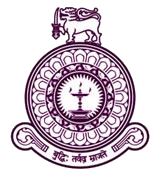 Submission Check ListFor Office Use Only: Application Number: FGS/ERC/20___/______			Date Received: ___/___/20___To be Filled the Applicant:Title:           Name of the Applicant: Rev/Prof/Dr/Mr/Ms       Check ListDocumentVersionDateApplication form (3 copy)Detailed Research Proposal (3 copies)Summary of the Research Proposal - One page (3 copies)All study instruments (questionnaires/interview guides/checklist/data extraction forms)   in English (3 copies)All study instruments – Sinhala Translation if Applicable (3 copies)All study instruments – Tamil Translation if Applicable (3 copies)Information Sheet in English 3 copies)Information Sheet -Sinhala Translation if Applicable (3 copies)Information Sheet -  Tamil Translation if Applicable (3 copies)Consent Forms in English (3 copies)Consent Forms - Sinhala Translation if Applicable (3 copies)Consent Forms - Tamil Translation if Applicable (3 copies)Any other relevant documents in (3 copies)Any other relevant documents - Sinhala Translation if Applicable (3 copies)Any other relevant documents - Tamil Translation if Applicable (3 copies)Short Curriculum vitae of all investigators (Maximum 2-3 pages) (3 copies)